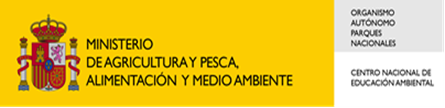 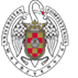 SEMINARIO INVESTIGACIÓN EN EDUCACIÓN AMBIENTAL: METODOLOGÍAS PARA LA SOSTENIBILIDAD EN LA EDUCACIÓN SUPERIOR.FICHA PRESENTACIÓN COMUNICACIÓN*TITULO: PONENTES: Apellido/s, Nombre/s./ Breve resumen CV autor/es. (Deberá incluirse la institución donde trabaja y cargo que desempeña, así como la dirección electrónica)RESUMEN: (no superior a 350 palabras)PALABRAS CLAVE: ABSTRACT: KEY WORDS: * Fecha envío resumen comunicaciones: 13 de marzo al 5 de mayo de 2017.El nombre del fichero estará compuesto por apellidos primer autor _Siglas Universidad.Se enviará en formato Word una copia al correo socide@ucm.es 